附件8 《楚雄州医疗保险参保人员职务职级或职称信息备案表》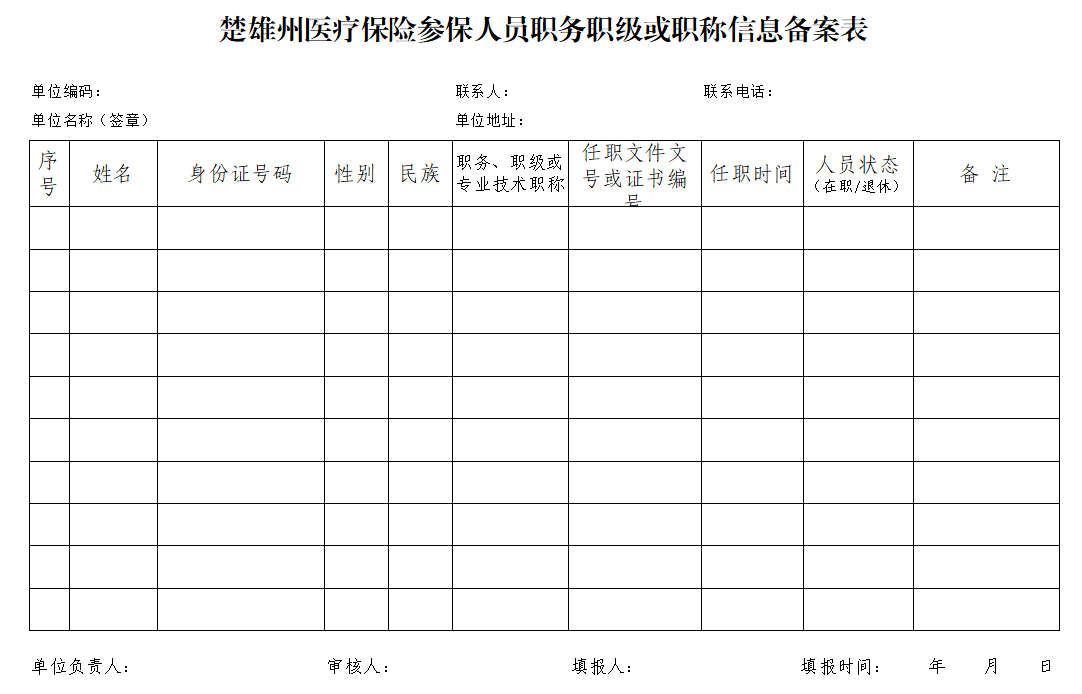 